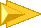 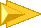 【補足と発展】子どもの人権感覚を高めるためには、教職員自身の人権問題に対する深い理解と鋭敏な人権感覚が必要です。そのためには、まず教職員自身が率先して、人権上の課題の解決に努力する人々の話を聞いたり、コミュニケーション力を養う研修などに参加したりするとともに、校内や他校の優れた実践に学ぶことが必要です。以下の◆は内容を説明したもの、◎は本文を引用したものです。